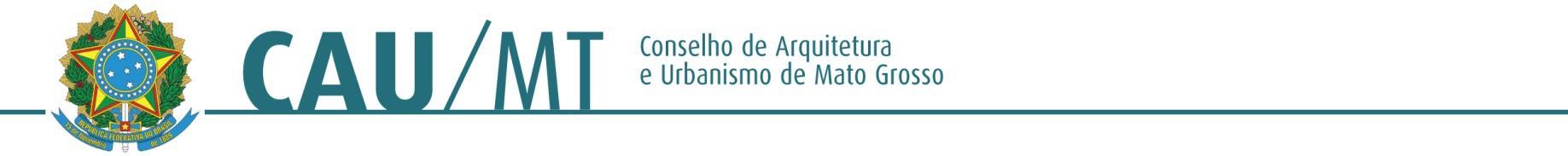 Comissão de Ensino e Formação Profissional do CAU/MT-2016PROTOCOLO: 448773/2016INTERESSADO: CAU/MTASSUNTO: Apoio a XIII Semana de Arquitetura e Urbanismo na UNEMATDELIBERAÇÃO Nº 20/2016 – CEF-CAU/MTA Comissão de Ensino e Formação do CAU/MT (CEF-CAU/MT), reunida ordinariamente em Cuiabá-MT na sede do CAU/MT, no uso das competências que lhe conferem o Art. 44 do Regimento Interno do CAU/MT, manifesta-se sobre assuntos de sua competência, mediante ato administrativo da espécie deliberação da Comissão de Ensino e Formação.DELIBEROU: Apoio ao evento - XIII Semana de Arquitetura e Urbanismo na UNEMAT, com ajuda financeira para palestrante de 1 (uma) passagens ida e volta, 1(uma) diária para a cidade de Barra do Bugres/MT e indicação de um membro para palestra no dia 01/12/2016, mediante parecer Jurídico do CAU/MT.Cuiabá - MT, 25 de novembro de 2016.GISLAINE FABRIS       ________________________________________________Conselheira Suplente CEF–CAU/MTMANOELA RONDON OURIVES BASTOS _______________________________Conselheira Suplente CEF-CAU/MTANA PAULA BONADIO LOPES_________________________________________Conselheira Suplente CEF CAU/MT